First name: Last name: Date and place of birth: Address: Cell phone: Nationality: Family status: AOUFI Belkacem15/03/1975 in OUARGLA; ALGERIA Rue Gharbouz, Mekhadma, OUARGLA 30.000+213662270990 Algerian Married 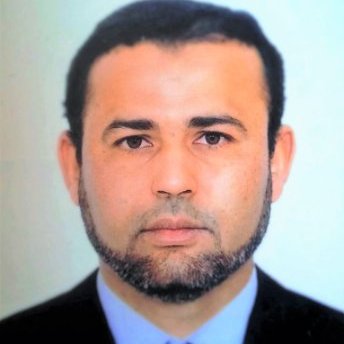 Language ability: Arabic: very good; English: very good;French: very good;Computer skills:Microsoft office (word, excel, power point, access, outlook), visual basic, network installation, computer maintenance   Education:1993Baccalaureate in mathematics1998Engineer in Automation, university of Annaba, ALGERIA2005One year of studies to obtain the Safety engineer certificate from ENSPM/IFP in Martigues; France. 2017Master in Automation, university of Ouargla, ALGERIATraining:1996Courses in general English at the «ALGERIAN LANGUAGE CENTER" in Annaba, 6th level.2004Complimentary courses in Instrumentation: (230 hours) at the "IAP". .2006Safeguard competency program by BOOTS & COOTSDefensive driving2007TÜV functional safety for engineering professionals program by HIMA in 2009Training in Risk assessment by DNV Energy.2010Training about PHAST software used for Hazard study by DNV Energy.2015NEBOSH, International General Certificate (Credit)Professional experience:1999Instrumentalist for “BECHTEL” International. INC. in the gas compression station of SONATRACH Rourd Nouss project. 2002Senior RIG electrician for “Baker Hughes, INTEQ”. Missions: Ensuring maintenance of the rig electrical equipmentsStartup & rig-up 2004 RIG Instrumentation Engineer for ENTP Drilling Company. Missions: Maintenance of rig instrumentation equipmentsStartup the instrumentation equipments for rig-upCalibration of measurement equipments.Software configuration of rig control system such as mud-watch system2005 till nowHSE engineer (Safety and loss prevention) in SONATRACH oil & gas production plant in Hassi Messaoud; ALGERIA. Mission:Ensuring that the company safety and environmental standards and policies are complied.  Supervision of daily work (maintenance, construction…etc) using the “Permit to Work System” by providing precautions and instructions and making sure that those instructions are complied.Supervision of  works such as welding, lifting, entering  into confined space, Radio Active test, work at height…etc. by inspection, advising, gas test, making sure that energy isolations are realized…etc.     Provide training and induction for the company personnel and subcontractorsTraining of personnel for firefighting techniquesEnsure the periodic inspection and maintenance of the fire and gas systemsLeading of risk assessment studies, such as HAZOP. HAZID, SIL analysisRisk analysis (risk assessment)Audit and installation inspections Carrying out incident and accident investigation and identifying their root causes.Prepare safety daily, weekly, monthly and annually reportsManaging the site safety crew (technicians and  inspectors)Updating fire fighting proceduresMaintenance of Fire fighting materials (fixed and mobile)2012 - 2013Trainer at “Laroui Safety and environmental Solution”.(Rig-pass, Risk assessment, H2S, Safety supervisor…etc)